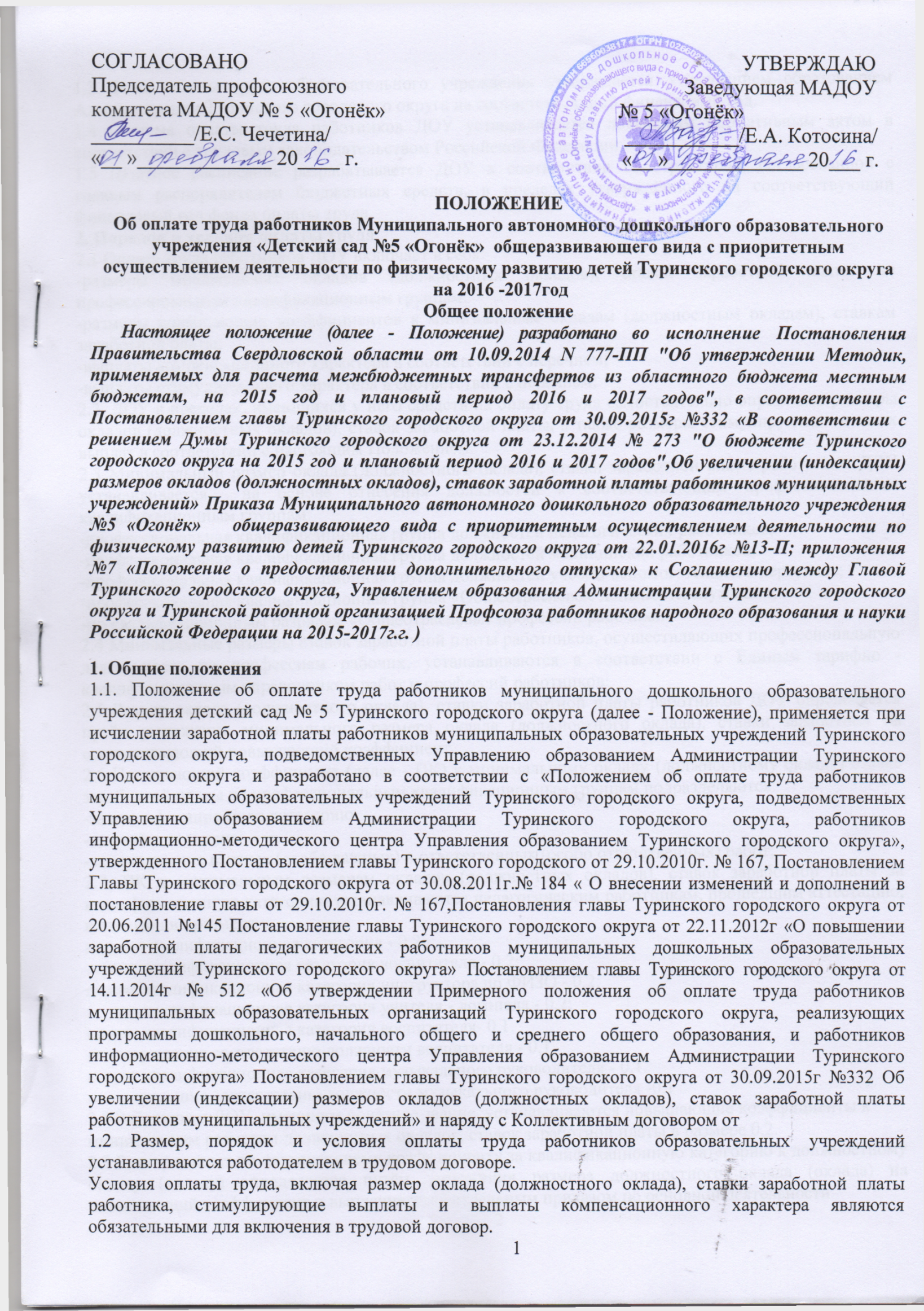 1.3 Фонд оплаты труда образовательного учреждения утверждается Управлением образованием Администрации Туринского городского округа на соответствующий финансовый год.1.4 Система оплаты труда работников ДОУ устанавливается локальным нормативным актом в соответствии с трудовым законодательством Российской Федерации1.5 Штатное расписание разрабатывается ДОУ в соответствии со структурой, согласованной с главным распорядителем бюджетных средств, в пределах утверждённого на соответствующий финансовый год фонда оплаты труда.2. Порядок и условия оплаты труда2.1 Оплата труда работников ДОУ включает в себя:-размеры минимальных окладов (должностных окладов), ставок заработной платы по профессиональным квалификационным группам;-размеры повышающих коэффициентов к минимальным окладам (должностным окладам), ставкам заработной платы;-выплаты компенсационного характера в соответствии с перечнем; -выплаты стимулирующего характера в соответствии с перечнем; 2.2. ДОУ в пределах, имеющихся у него средств на оплату труда самостоятельно определяет размеры окладов (должностных окладов), ставок заработной платы, а также размеры стимулирующих и иных выплат в соответствии с настоящим Положением.2.3 Минимальный размер оклада (должностного оклада), ставки заработной платы работников ДОУ устанавливается	на основе отнесения должностей к соответствующим профессиональным квалификационным группам:-профессиональная квалификационная группа должностей педагогических работников;-профессиональная квалификационная группа должностей медицинских работников;-профессиональная квалификационная группа должностей учебно-вспомогательного персонала; -профессиональная квалификационная группа «Общеотраслевые должности служащих;-по квалификационным разрядам «Общеотраслевые профессии рабочих».2.4 Минимальные размеры ставок заработной платы работников, осуществляющих профессиональную деятельность по профессиям рабочих, устанавливаются в соответствии с Единым тарифно - квалификационным справочником работ и профессий работников:2.5 Размер оклада (должностного оклада), ставки заработной платы работников ДОУ определяется путём умножения минимального размера оклада (должностного оклада), ставки заработной на соответствующий повышающий коэффициент.2.6 Повышающий коэффициент (далее - ПК) к минимальному окладу (должностному окладу) ставке заработной платы по профессиональным квалификационным группам подразделяются:-за квалификационную категорию-за почётное звание;-за выполнение важных (особо важных) и ответственных (особо ответственных) работ;2.7. ПК к минимальным размерам окладов (должностных окладов), ставок заработной платы за квалификационную категорию устанавливаются педагогическим работникам, прошедшим аттестацию, в следующих размерах:высшая квалификационная категория - 0,25;первая квалификационная категория воспитателя - 0,2;первая квалификационная категория инструктора по ФИЗО - 0,2;первая квалификационная категория учителя - логопеда - 0,2;вторая квалификационная категория воспитателя- 0,1.подтверждение соответствию должности воспитателя - 0,1вторая квалификационная категория музыкального руководителя - 0,1.подтверждение соответствию должности музыкального руководителя -0,12.8 Работникам ДОУ, имеющим почётное звание, устанавливаются повышающие коэффициенты к минимальным размерам должностных окладов, ставок заработной платы в размере 0,2.2.9 Размер выплат по повышающему коэффициенту за квалификационную категорию к должностному окладу (окладу) определяется путём умножения размера должностного оклада (оклада) на повышающий коэффициент и выплачивается отдельным приказом по основной деятельности2Компенсационные выплаты2.10. Выплаты компенсационного характера устанавливаются к окладам (должностным ставкам заработной платы работникам при наличии оснований для их выплаты в размерах фонда оплаты труда на действующий финансовый год. Порядок, размеры и условия их осуществления устанавливаются коллективным договором, соглашениями и локальными нормативными актами в соответствии с трудовым законодательством, содержащими нормами трудового права и настоящим положением.2.11 Для работников ДОУ устанавливаются следующие выплаты компенсационного характера:-занятых на тяжёлых работах, работах с вредными и (или) опасными и иными особыми условиями труда - 4% Указанные выплаты производятся при условии, когда работник не менее 50% рабочего времени занят на работе с вредными условиями труда и при аттестации рабочих мест.-за работу в местностях с особыми климатическими условиями, районный коэффициент к заработной плате- 15%-за работу в условиях, отклоняющихся от нормальных (совмещение профессий (должностей), работу в ночное время (С 22 часов до 6 часов) - 35%.-Размеры компенсационных выплат устанавливаются в процентном отношении к окладу (должностному окладу), ставке заработной платы и не может быть ниже размеров выплат, установленных трудовым законодательством-При работе на условиях неполного рабочего времени компенсационные выплаты пропорционально уменьшаются.- За работу с группой не менее 20 детей с речевыми нарушениями, использование современных методов диагностики речевых нарушений и психолого-педагогического обследования неречевых функций, владение  современными образовательными технологиями и методиками и их эффективное применение в коррекции нарушения речи детей учителю – логопеду устанавливается компенсационная выплата в размере 20% к отношению должностного оклада.Выплаты стимулирующего характера2.12 Выплаты стимулирующего характера порядок, размеры и условия их осуществления устанавливаются коллективным договором, «Положением о выплате стимулирующего характера работникам детского сада № 5 «Огонёк» в пределах бюджетных ассигнований на оплату труда работников детского сада2.13 Выплаты стимулирующего характера размерами не менее 20 процентов и не более 40 процентов с количеством воспитанников от 75, до 265 детей.2.14 Объём средств на выплаты стимулирующего характера в составе ФОТ должен составлять не менее 20%2.15 Размер выплат стимулирующего характера определяется в абсолютном размере к должностному окладу, ставке заработной платы. Выплаты стимулирующего характера устанавливаются:-за интенсивность и высокие результаты работы;-за качество выполняемых работ;-за стаж непрерывной работы (согласно отработанных рабочих дней), выслугу лет;-за неиспользованные дополнительные дни (дополнительный отпуск за три квартала учебного года);-за выполнение функций по ОТ и ТБ-за непрерывную работу в течении трёх кварталов учебного года -премиальные выплаты по итогам работы;2.16 К выплатам стимулирующего характера относятся выплаты, направленные на стимулирование к качественному результату труда, поощрение за выполненную работу. Основными условиями для осуществления выплат стимулирующего характера являются:-успешное и добросовестное исполнение профессиональных и должностных обязанностей работником в соответствующем периоде;-инициатива, творчество и применение в работе современных форм и методов организации труда;-участие в течение соответствующего периода в выполнении важных работ, мероприятий. Конкретные показатели (критерии) оценки эффективности труда устанавливаются коллективными договорами, положениями и локальными нормативными актами и отражают количественную или качественную оценку трудовой деятельности работников. 2.17 В целях социальной защищенности работников образовательного учреждения и поощрении за достигнутые успехи, профессионализм и личный вклад в работу коллектива в предел финансовых средств оплату труда по решению руководителя образовательного учреждения применяется единовременное - премирование работников образовательного учреждения:1) при объявлении благодарности руководителя Министерства образования и науки РФ;2) при награждении Почетной грамотой Министерства образования и науки РФ;3) при награждении государственными наградами и наградами Свердловской области; 4) в связи с празднованием Дня работника дошкольного образования;5) в связи с праздничными днями и юбилейными датами (50, 60, 70 лет со дня рождения);   6) при увольнении в связи с уходом на трудовую пенсию по старости;Условия, порядок и размер единовременного премирования определяются положением о премировании работников ОУ, принятым руководителем ОУ по согласованию с выборным органом первичной профсоюзной организации.2.18При работе на условиях неполного рабочего времени стимулирующие  выплаты пропорционально уменьшаются.2.19 Сотрудники находящиеся на листе нетрудоспособности более 5 рабочих дней (с учётом перехода больничного листа на другой месяц) стимулирующие выплаты не получают.  2.20 При наличии экономии финансовых средств на оплату труда, работникам может оказываться материальная помощь, условия выплаты и размер которой устанавливаются положением о материальной помощи, принятым по согласованию с выборным органом первичной профсоюзной организации или (и) коллективным договором, соглашением.Материальная помощь выплачивается на основании заявления работника.3. Условия оплаты труда заведующей ДОУ, заместителя3.1 Размер, порядок и условия оплаты труда заведующей ДОУ устанавливаются Учредителем3.2 Оплата труда заведующей и заместителя  включает в себя:-оклад (должностной оклад);-выплаты компенсационного характера;-выплаты стимулирующего характера3.3 Оклад (должностной оклад) заведующей устанавливается исходя из средней заработной платы основного персонала ДОУ, коэффициента по группам оплаты труда руководителей образовательных учреждений. Размер оклада (должностного оклада) заведующей определяется в кратном отношении к средней заработной плате работников основного персонала за предыдущий год. При расчёте средней заработной платы основного персонала учитываются выплаты стимулирующего характера.3.4  К основному персоналу относятся: воспитатели, инструктор по физической культуре.3.5  К учебно-вспомогательному персоналу относятся: музыкальный руководитель, учитель-логопед, методист.3.6  К руководителям относятся заведующая, заместитель по ВМР.3.7 Коэффициент по группам оплаты труда руководителей устанавливается1 группа - коэффициент 2.6.3.8 Повышающий коэффициент за квалификационную категорию заведующей, аттестацию устанавливаются к окладу в размере:-высшая квалификационная категория -0,25;-первая квалификационная категория - 0,2;-подтверждение соответствию должности заместителя  руководителя -0,13.9 Размер выплат по повышающему коэффициенту за квалификационную категорию к должностному окладу (окладу) определяется путём умножения размера должностного оклада (оклада) на повышающий коэффициент и выплачивается отдельным приказом по основной деятельности3.10 Стимулирование заведующей ДОУ осуществляется в соответствии с «Положением стимулирующего характера руководителям дошкольных образовательных учреждений», утверждённым Управлением образованием Администрации Туринского городского округа.3.11 Оклад (должностной оклад) заместителя заведующей устанавливается на 30 % ниже оклада  (должностного оклада) заведующей. Решение о выплатах стимулирующего характера и иных выплатах заместителю руководителя принимается руководителем учреждения в соответствии с «Положением о выплатах персональных повышающих коэффициентах работникам детского сада №5 «Огонёк»4. Заключительные положения4.1 При отсутствии или недостатке соответствующих финансовых средств заведующая ДОУ может приостановить выплату стимулирующих надбавок, либо уменьшить, либо отменить. Работники учреждения предупреждаются об этом в порядке, установленном статьёй 74 Трудового Кодекса Российской Федерации. 4Профессиональная квалификационная группа должностей 
работников учебно-вспомогательного персонала5Профессиональная квалификационная группа должностей 
педагогических работников6Профессиональная квалификационная группа должностей 
руководителей структурных подразделений7Профессиональные квалификационные группы 
должностей медицинских и фармацевтических работников8Минимальный размер окладов (должностных окладов) по квалификационным разрядам общеотраслевых профессий рабочихПримечание: высококвалифицированным рабочим и водителям устанавливаются минимальные оклады в диапазоне 5610–6300 рублей.9Профессиональная квалификационная группа общеотраслевых профессий рабочих10Показатели и критерии оценки эффективности  деятельности руководящего звена (заместитель заведующего по ВМР)                                                                           11Показатели и критерии оценки эффективности  деятельности специалистов:(музыкальный руководитель, учитель – логопед)12Показатели и критерии оценки эффективности  деятельности педагогов:(воспитатель, инструктор по ФК)                                                                                                14Показатели и критерии оценки эффективности  труда младшего воспитателя14Показатели и критерии оценки эффективности  труда шеф – повара, повара15Показатели и критерии оценки эффективности  труда заведующий хозяйством, кладовщик16Показатели и критерии оценки эффективности  труда кастелянши, рабочего по обслуживанию и здания, дворника, машиниста по стирке белья, сторожа, подсобного рабочего кухни, электрика, делопроизводителя17ПРЕМИАЛЬНЫЕ ВЫПЛАТЫ ПО ИТОГАМ РАБОТЫ (10)18Приложение № 1 к Положению об оплате труда работников Муниципального автономного дошкольного образовательного учреждения детский сад № 5 Туринского городского округа Подведомственного Управлению  образованием Администрации Туринского городского округаКвалификационные уровниДолжности работников образованияМинимальный размер должностных окладов, рублейПрофессиональная квалификационная группа должностей работников 
учебно-вспомогательного персонала второго уровняПрофессиональная квалификационная группа должностей работников 
учебно-вспомогательного персонала второго уровняПрофессиональная квалификационная группа должностей работников 
учебно-вспомогательного персонала второго уровня1 квалификационный уровень
младший воспитатель6300Приложение №2 к Положению об оплате труда работников Муниципального автономного дошкольного образовательного учреждения детский сад № 5 Туринского городского округа подведомственного Управлению образованием Администрации Туринского городского округаКвалификационные уровниДолжности работников образованияМинимальный размер должностных окладов, ставок заработной платы, рублей1231 квалификационный уровеньинструктор по физической культуре; музыкальный руководитель.14 4601 квалификационный уровеньинструктор по физической культуре; музыкальный руководитель. ( среднее полное, с незаконченным педагогическим образованием)10 0873 квалификационный уровеньВоспитатель (среднее полное, с незаконченным педагогическим образованием)11 4473 квалификационный уровеньвоспитатель.  ( с средним специальным педагогическим образованием)
15 5604 квалификационный уровеньучитель-логопед (логопед),17 550Приложение № 3 к Положению об оплате труда работников Муниципального автономного дошкольного образовательного учреждения детский сад № 5 Туринского городского округа подведомственного Управлению образованием Администрации Туринского городского округаКвалификационные уровниПрофессиональные квалификационные группыМинимальный размер должностных окладов, рублей123Профессиональная квалификационная группа должностей 
руководителей структурных подразделенийПрофессиональная квалификационная группа должностей 
руководителей структурных подразделенийПрофессиональная квалификационная группа должностей 
руководителей структурных подразделений1 квалификационный уровеньзаведующий (начальник) структурным подразделением, реализующими общеобразовательную программу и образовательную программу дополнительного образования детей 61402 квалификационный уровеньзаведующий (начальник) обособленным структурным подразделением, реализующим общеобразовательную программу и образовательную программу дополнительного образования детей.6680Профессиональная квалификационная группа 
«Общеотраслевые должности служащих второго уровня»Профессиональная квалификационная группа 
«Общеотраслевые должности служащих второго уровня»Профессиональная квалификационная группа 
«Общеотраслевые должности служащих второго уровня»2 квалификационный уровеньзаведующий складом; заведующий хозяйством.81593 квалификационный уровеньзаведующий производством (шеф-повар); 7770Приложение № 5 к Положению об оплате труда работников Муниципального автономного дошкольного образовательного учреждения детский сад № 5 Туринского городского округа подведомственного Управлению образованием Администрации Туринского городского округаКвалификационные уровниПрофессиональные квалификационные группыМинимальный размер должностных окладов, рублейПрофессиональная квалификационная группа
«Средний медицинский и фармацевтический персонал»Профессиональная квалификационная группа
«Средний медицинский и фармацевтический персонал»Профессиональная квалификационная группа
«Средний медицинский и фармацевтический персонал»2 квалификационный уровеньмедицинская сестра диетическая6165Приложение №7к Положению об оплате труда работников Муниципального автономного дошкольного образовательного учреждения детский сад № 5 Туринского городского округа подведомственного Управлению образованием Администрации Туринского городского округаНаименование квалификационного разрядаМинимальный размер окладов, рублей1 квалификационный разряд25302 квалификационный разряд28103 квалификационный разряд31104 квалификационный разряд34405 квалификационный разряд38206 квалификационный разряд4230Приложение №8к Положению об оплате труда работников Муниципального автономного дошкольного образовательного учреждения детский сад № 5 Туринского городского округа подведомственного Управлению образованием Администрации Туринскогогородского округаКвалификационные уровниНаименование должностиМинимальный размер должностных окладов, рублей123Профессиональная квалификационная группа
«Общеотраслевые профессии рабочих первого уровня»Профессиональная квалификационная группа
«Общеотраслевые профессии рабочих первого уровня»Профессиональная квалификационная группа
«Общеотраслевые профессии рабочих первого уровня»1 квалификационный уровенькастелянша; сторож (вахтер); уборщик территории5800 - 63001 квалификационный уровенькладовщик; кухонный рабочий; машинист по стирке и ремонту белья6300Профессиональная квалификационная группа 
«Общеотраслевые профессии рабочих второго уровня»Профессиональная квалификационная группа 
«Общеотраслевые профессии рабочих второго уровня»Профессиональная квалификационная группа 
«Общеотраслевые профессии рабочих второго уровня»1 квалификационный уровеньрабочий по комплексному обслуживанию и ремонту зданий.63001 квалификационный уровеньповар.63001 квалификационный уровеньэлектрик6300№п/пКритерийПоказательСумма(баллы)1Качество и общедоступность образования в образовательном учрежденииОтсутствие рекламаций и обращений на качество образования51Качество и общедоступность образования в образовательном учрежденииУчастие воспитанников в конкурсах, проектах международного и всероссийского уровня интернет0-31Качество и общедоступность образования в образовательном учрежденииУчастие воспитанников в конкурсах, проектах межрегионального  и областного уровня Наличие призовых мест     0-31Качество и общедоступность образования в образовательном учрежденииУчастие воспитанников в конкурсах, проектах муниципального уровня  и других мероприятиях  Наличие призовых мест    0-32Создание условий для осуществления учебно – воспита-тельного процесса, в том числе соблю -дение лицензии- онных требованийДоля случаев травматизма(несчастных случаев) от общего количества воспитанников во время образовательного процесса (нет – 3б) (имеются – 0б)0-22Создание условий для осуществления учебно – воспита-тельного процесса, в том числе соблю -дение лицензии- онных требованийПодготовка и аттестация педагогических работников0-23Кадровые ресурсы образовательного учрежденияОсуществление организационно – методической работы по развитию профессиональной компетенции работников (конкурсы профессионального мастерства, семинары, курсы, методические объединения, совещания, открытые мероприятия)0-24Эффективность управленческой деятельностиОтсутствие обоснованных обращений родителей воспитанников ДОУ в различные инстанции, свидетельствующих о неправомерных действиях, или бездействии руководителя (за исключением фактов, решение которых не входит в компетенцию ДОУ)0-24Эффективность управленческой деятельностиИнформирование общественности о деятельности образовательного учреждения и его качестве через сайт детского сада:-пополнение и обновление сайта детского сада 2 раза в месяц (да – 2б; нет – 0б)0-25Интенсивность и высокие результаты в работеОрганизация и ведение РМО, курсовая подготовка (по факту), организация работы в КАИС                                                   0-105Интенсивность и высокие результаты в работеЗа обслуживание и повышенную опасность при работе на компьютерной технике0-25Интенсивность и высокие результаты в работеВыполнение важных работ:-работа в творческой  группе, комиссиях  (по факту);-повышение профессионального уровня;-ведение табеля рабочего времени.-участие в ремонтных работах0-30-106Качество выполняемых работОтсутствие жалоб от родителей и от администрации ДОУ по поводу конфликтных ситуаций, соблюдение внутреннего трудового распорядкаРабота в творческих группахПрофсоюз(председатель профкома)0-20-30-30-107Выплаты занепрерывный стажработы,стабильностьтрудовойдеятельности,выслуга летПедагогический стаж работы (ежемесячно, согласно отработанных рабочих дней)- от 0-10 лет 5б- от 11-20 лет 10б- от 21-30 лет 15б- свыше 30 лет 20б7Выплаты занепрерывный стажработы,стабильностьтрудовойдеятельности,выслуга летВыслуга лет (общий стаж 1 раз в год - декабрь) при наличии экономии финансовых средств) - от 0-10 лет 5б- от 11-20 лет 10б- от 21-30 лет 15б- свыше 30 лет 20б Неиспользованный дополнительный отпуск (2 дня в квартал) в маеНепрерывную работу в течении трёх кварталов учеб. года (в мае)   0-6   0-5Заместитель заведующей по ВМР -  стоимость одного балла: 233руб.12копЗаместитель заведующей по ВМР -  стоимость одного балла: 233руб.12копЗаместитель заведующей по ВМР -  стоимость одного балла: 233руб.12копЗаместитель заведующей по ВМР -  стоимость одного балла: 233руб.12коп№п/п№п/пКритерийПоказательСумма(баллы)11Инновационная деятельностьИспользование информационных технологий и ТСО в НОД:- за создание личного сайта;- за пополнение личного сайта; и сайта детского сада- интернет-пользование (информационный материал);- за каждый разработанный проект0-50-30-10-222Интенсивность и высокие результаты в работеРабота с детьми ОВЗ (ежемесячно)     0-222Интенсивность и высокие результаты в работе- Участие в подготовке и проведении конференций, семинаров- РМО (организация и ведение)     0 -8     0-1022Интенсивность и высокие результаты в работеРеализация социокультурных проектов (музей, театр и др.) (за каждое по факту)0-222Интенсивность и высокие результаты в работеЗа ведение кружковой работы0-1022Интенсивность и высокие результаты в работеУчастие в ремонтных работах0-103Качество выполняемых работКачество выполняемых работ- соблюдение внутреннего трудового распорядка ( не допускается курение, опоздание, не выход на работу без уважительной причины, нарушение СанПиНа)0-33Качество выполняемых работКачество выполняемых работ- Отсутствие жалоб от родителей и от администрации ДОУ по поводу конфликтных ситуаций;- Совместная проектная деятельность с родителями и реализация проектов (по факту)- Оснащение развивающей среды0 20-30-33Качество выполняемых работКачество выполняемых работ0-50-100-5    0-100-53Качество выполняемых работКачество выполняемых работРабота в творческих группахПрофсоюз (комиссии)(председатель профкома)0-30-30-104Выплаты занепрерывный стажработы,стабильностьтрудовойдеятельности,выслуга летВыплаты занепрерывный стажработы,стабильностьтрудовойдеятельности,выслуга летПедагогический стаж работы (ежемесячно, согласно отработанных рабочих дней)- от 0-10 лет 5б- от 11-20 лет 10б- от 21-30 лет 15б- свыше 30 лет 20б4Выплаты занепрерывный стажработы,стабильностьтрудовойдеятельности,выслуга летВыплаты занепрерывный стажработы,стабильностьтрудовойдеятельности,выслуга летВыслуга лет (общий стаж 1 раз в год – декабрь) при наличии экономии финансовых средств - от 0-10 лет 5б- от 11-20 лет 10б- от 21-30 лет 15б- свыше 30 лет 20б Неиспользованный дополнительный отпуск (2 дня в квартал) в маеНепрерывную работу в течении трёх кварталов учеб. года (в мае)0-60-5Стоимость одного балла: музыкальный руководитель –  без дошкольного образ. -100 руб 87коп;музыкальный руководитель – 144руб.60коп; учитель – логопед – 175 руб 50копСтоимость одного балла: музыкальный руководитель –  без дошкольного образ. -100 руб 87коп;музыкальный руководитель – 144руб.60коп; учитель – логопед – 175 руб 50копСтоимость одного балла: музыкальный руководитель –  без дошкольного образ. -100 руб 87коп;музыкальный руководитель – 144руб.60коп; учитель – логопед – 175 руб 50копСтоимость одного балла: музыкальный руководитель –  без дошкольного образ. -100 руб 87коп;музыкальный руководитель – 144руб.60коп; учитель – логопед – 175 руб 50копСтоимость одного балла: музыкальный руководитель –  без дошкольного образ. -100 руб 87коп;музыкальный руководитель – 144руб.60коп; учитель – логопед – 175 руб 50коп№п/пКритерийПоказательСумма(баллы)1Инновационная деятельностьИспользование информационных технологий и ТСО в НОД:- за каждый разработанный проект- за создание личного сайта;- за пополнение личного сайта;- интернет-пользование (информационный материал);0-20-50-20-12Интенсивность и высокие результаты в работеРабота с детьми ОВЗ (ежемесячно)0-22Интенсивность и высокие результаты в работеУчастие в подготовке и проведении конференций, семинаров; (за каждое мероприятие):- РМО (организация и ведение) экспериментальную деятельность0-80-102Интенсивность и высокие результаты в работеРеализация социокультурных проектов (музей, театр и др.) (за каждое по факту)0-22Интенсивность и высокие результаты в работеЗа ведение кружковой работы0 - 82Интенсивность и высокие результаты в работеЗа выполнение функций по ОТ и ТБ (организатор)0 - 52Интенсивность и высокие результаты в работеУчастие в ремонтных работах0-103Качество выполняемых работОрганизация здоровьесберегающей среды:- отсутствие травматизма (1 раз в год - август)- соблюдение внутреннего трудового распорядка( не допускается курение, опоздание, не выход на работу без уважительной причины)0-50-33Качество выполняемых работОтсутствие жалоб от родителей и от администрации ДОУ по поводу конфликтных ситуаций;- Совместная проектная деятельность с родителями и реализация проектов (по факту)- Работа с семьями риска     0-2     0-30-33Качество выполняемых работОснащение развивающей среды0-103Качество выполняемых работСтабильность посещаемости:- от -  90%  до 100% 0-63Качество выполняемых работ0-50-100-50-100-50-53Качество выполняемых работРабота в творческих группахПрофсоюз (участие в комиссиях)(председатель профкома)0-30-30-104Выплаты занепрерывный стажработы,стабильностьтрудовойдеятельности,выслуга летПедагогический стаж работы (ежемесячно, согласно отработанных рабочих дней)- от 0-10 лет 5б- от 10-15 лет 10б- от 15-20 лет 15б- свыше 20 лет 20б4Выплаты занепрерывный стажработы,стабильностьтрудовойдеятельности,выслуга летВыслуга лет (общий стаж 1 раз в год - декабрь) при наличии экономии финансовых средств - от 0-10 лет 5б- от 11-20 лет 10б- от 21-30 лет 15б- свыше 30 лет 20бНеиспользованный дополнительный отпуск (2 дня в квартал) в маеНепрерывную работу в течении трёх кварталов учеб. года (в мае)0-60-5Стоимость одного балла: воспитатель –  155руб. 60коп;  инструктор по ФК -144 руб 60копСтоимость одного балла: воспитатель –  155руб. 60коп;  инструктор по ФК -144 руб 60копСтоимость одного балла: воспитатель –  155руб. 60коп;  инструктор по ФК -144 руб 60копСтоимость одного балла: воспитатель –  155руб. 60коп;  инструктор по ФК -144 руб 60коп№п/пКритерийПоказательСумма(баллы)1Интенсивность и высокие результаты в работеВыполнение важной работы, решение проблемных вопросов:-  участие в ремонтных работах-  работа в творческой группе, комиссиях (по факту)участие в мероприятиях:- внутри  детского сада- города- профком- председатель профкома0-100-50-50-50-30-101Интенсивность и высокие результаты в работеМежсезонная работа:- стирка паласов- общественная работа, участие в утренниках0-50-51Интенсивность и высокие результаты в работеБлагоустройство участков (по сезонам – разбивка цветников, оформление построек, изготовление снежного городка)0-102Качество выполняемых работОрганизация здоровьесберегающей среды:- соблюдение требований СанПин в ОП (отсутствие замечаний)0-52Качество выполняемых работОтсутствие жалоб от родителей и от администрации ДОУ по поводу конфликтных ситуаций;Соблюдение внутреннего трудового распорядка( не допускается курение, опоздание, не выход на работу без уважительной причины)0-20-32Качество выполняемых работСтабильность посещаемости:- от  90%   до 100% 0-63Выплаты занепрерывный стажработы,стабильностьтрудовойдеятельности,выслуга летОбщий стаж работы (ежемесячно, согласно отработанных рабочих дней)- от 0-10 лет 5б- от 11-20 лет 10б- от 21-30 лет 15б- свыше 30 лет 20б3Выплаты занепрерывный стажработы,стабильностьтрудовойдеятельности,выслуга летВыслуга лет (общий стаж 1 раз в год - декабрь) при наличии экономии финансовых средств - от 0-10 лет 5б- от 11-20 лет 10б- от 21-30 лет 15б- свыше 30 лет 20бНеиспользованный дополнительный отпуск (2 дня в квартал) в маеНепрерывную работу в течении трёх кварталов учеб. года (в мае)0-60-5Стоимость одного балла: младший воспитатель –  63руб. 00коп;  Стоимость одного балла: младший воспитатель –  63руб. 00коп;  Стоимость одного балла: младший воспитатель –  63руб. 00коп;  Стоимость одного балла: младший воспитатель –  63руб. 00коп;  №п/пКритерийПоказательСумма1Интенсивность и высокие результаты в работеВыполнение важной работы, решение проблемных вопросов:-  участие в ремонтных работах-  работа в творческой группе, комиссиях (по факту)участие в мероприятиях:- внутри  детского сада- города- профком- председатель профкома0-100-50-50-50-30-101Интенсивность и высокие результаты в работеБлагоустройство участков (по сезонам – разбивка цветников, оформление построек, изготовление снежного городка)0-102Качество выполняемых работОрганизация здоровьесберегающей среды:- соблюдение требований СанПин в ОП (отсутствие замечаний по итогам)0 -52Качество выполняемых работОтсутствие жалоб от родителей и от администрации ДОУ по поводу конфликтных ситуаций;Соблюдение внутреннего трудового распорядка ( не допускается курение, опоздание, не выход на работу без уважительной причины)0 -20-33Выплаты занепрерывный стажработы,стабильностьтрудовойдеятельности,выслуга летОбщий стаж работы (ежемесячно, согласно отработанных рабочих дней)- от 0-10 лет 5б- от 11-20 лет 10б- от 21-30 лет 15б- свыше 30 лет 20б3Выплаты занепрерывный стажработы,стабильностьтрудовойдеятельности,выслуга летВыслуга лет (общий стаж 1 раз в год - декабрь) при наличии экономии финансовых средств - от 0-10 лет 5б- от 11-20 лет 10б- от 21-30 лет 15б- свыше 30 лет 20бНеиспользованный дополнительный отпуск (2 дня в квартал) в маеНепрерывную работу в течении трёх кварталов учеб. года (в мае)0-60-5Стоимость одного балла: шеф – повар –  77руб. 70коп;  повар  - 63 руб 00копСтоимость одного балла: шеф – повар –  77руб. 70коп;  повар  - 63 руб 00копСтоимость одного балла: шеф – повар –  77руб. 70коп;  повар  - 63 руб 00копСтоимость одного балла: шеф – повар –  77руб. 70коп;  повар  - 63 руб 00коп№п/пКритерийПоказательСумма1Интенсивность и высокие результаты в работеВыполнение важной работы, решение проблемных вопросов:-  участие в ремонтных работах-  работа в творческой группе, комиссиях (по факту)участие в мероприятиях:- внутри  детского сада- города- профком- председатель профкома0-200-30-101Интенсивность и высокие результаты в работеРеализация плановых мероприятий по охране труда, СанПиН, ГО и ЧС, пожарной и энергобезопасности и пр.0-51Интенсивность и высокие результаты в работеПодготовка к учебному году, к летнему оздоровлению, зиме.Благоустройство участков (по сезонам – разбивка цветников, оформление построек, изготовление снежного городка)0-101Интенсивность и высокие результаты в работеВедение табеля рабочего времени0-32Качество выполняемых работОтсутствие жалоб от родителей и замечаний от администрации ДОУ по поводу конфликтных ситуаций;Соблюдение внутреннего трудового распорядка ( не допускается курение, опоздание, не выход на работу без уважительной причины)0-20-32Качество выполняемых работОтсутствие предписаний (1 раз в год – сентябрь) 0-53Выплаты занепрерывный стажработы,стабильностьтрудовойдеятельности,выслуга летОбщий стаж работы (ежемесячно, согласно отработанных рабочих дней)- от 0-10 лет 5б- от 11-20 лет 10б- от 21-30 лет 15б- свыше 30 лет 20б3Выплаты занепрерывный стажработы,стабильностьтрудовойдеятельности,выслуга летВыслуга лет (общий стаж 1 раз в год - декабрь) при наличии экономии финансовых средств - от 0-10 лет 5б- от 11-20 лет 10б- от 21-30 лет 15б- свыше 30 лет 20бНеиспользованный дополнительный отпуск (2 дня в квартал) в маеНепрерывную работу в течении трёх кварталов учеб. года (в мае)0-60-5Стоимость одного балла: заведующей хозяйством –  81руб. 59коп;  кладовщик  - 63 руб 00копСтоимость одного балла: заведующей хозяйством –  81руб. 59коп;  кладовщик  - 63 руб 00копСтоимость одного балла: заведующей хозяйством –  81руб. 59коп;  кладовщик  - 63 руб 00копСтоимость одного балла: заведующей хозяйством –  81руб. 59коп;  кладовщик  - 63 руб 00коп№п/пКритерийПоказательСумма1Интенсивность и высокие результаты в работеВыполнение важной работы, решение проблемных вопросов:-  участие в ремонтных работах-  работа в творческой группе, комиссиях (по факту)участие в мероприятиях:- внутри  детского сада- города- профком- председатель профкома0-100-50-50-50-30-101Интенсивность и высокие результаты в работеИспользование информационных технологий и ТСО в НОД:- за создание личного сайта;- за пополнение личного сайта;- интернет-пользование (информационный материал);-обслуживание   и   повышенная   опасность   при   работе   на   компьютерной технике (делопроизводитель)0-50-30-20-101Интенсивность и высокие результаты в работеПодготовка к учебному году, к летнему оздоровлению, зиме.Благоустройство участков (по сезонам – разбивка цветников, оформление построек, изготовление снежного городка)0-101Интенсивность и высокие результаты в работеУвеличение работ с документами в ДОУ (делопроизводитель)0-102Качество выполняемых работОтсутствие жалоб от родителей и замечаний от администрации ДОУ по поводу конфликтных ситуаций; Соблюдение внутреннего трудового распорядка ( не допускается курение, опоздание, не выход на работу без уважительной причины)0-20-33Выплаты занепрерывный стажработы,стабильностьтрудовойдеятельности,выслуга летОбщий стаж работы (ежемесячно, согласно отработанных рабочих дней)- от 0-10 лет 5б- от 11-20 лет 10б- от 21-30 лет 15б- свыше 30 лет 20б3Выплаты занепрерывный стажработы,стабильностьтрудовойдеятельности,выслуга летВыслуга лет (общий стаж 1 раз в год - декабрь) при наличии экономии финансовых средств - от 0-10 лет 5б- от 11-20 лет 10б- от 21-30 лет 15б- свыше 30 лет 20бНеиспользованный дополнительный отпуск (2 дня в квартал) в маеНепрерывную работу в течении трёх кварталов учеб. года (в мае)0-60-5Стоимость одного балла: кастелянши, рабочего по обслуживанию здания, делопроизводителя, машиниста по стирке белья, электрика, дворника, подсобного рабочего кухни –  63руб. 00коп;  сторожа - 58 руб 00копСтоимость одного балла: кастелянши, рабочего по обслуживанию здания, делопроизводителя, машиниста по стирке белья, электрика, дворника, подсобного рабочего кухни –  63руб. 00коп;  сторожа - 58 руб 00копСтоимость одного балла: кастелянши, рабочего по обслуживанию здания, делопроизводителя, машиниста по стирке белья, электрика, дворника, подсобного рабочего кухни –  63руб. 00коп;  сторожа - 58 руб 00копСтоимость одного балла: кастелянши, рабочего по обслуживанию здания, делопроизводителя, машиниста по стирке белья, электрика, дворника, подсобного рабочего кухни –  63руб. 00коп;  сторожа - 58 руб 00копКритерии оценкиПоказателиПоказателиПоказателиСумма (включительно)Критерии оценкинаименованиеиндикаториндикаторСумма (включительно)За качественную подготовку группы к учебному году10.0 Своевременность и качественное проведение текущего ремонта.Итоги подготовки к учебному годуИтоги подготовки к учебному году1500Достижение высоких результатов в работеОценка результатов работыИтоги подготовки к учебному годуИтоги подготовки к учебному году1500Достижение высоких результатов в работеОценка результатов работы10.1-министерства образования и науки Свердловской области-министерства образования и науки РФ10.1-министерства образования и науки Свердловской области-министерства образования и науки РФ70070010.2 В связи с Днёмдошкольного работника- воспитатель10001000- младший воспитатель младший обслуживающий персонал)50050010.3-В связи сюбилейными датами(50, 60,70 лет со дня рождения)10001000- При увольнении с уходом на трудовую пенсию по старости10001000